      Faith in Community Project Development Lead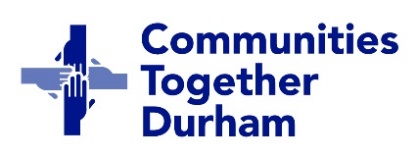 JOB TITLE	Faith in Community Project Development LeadThe Faith in Community (FIC) Project was established in 2006 by the Diocese of Durham] in partnership with the Church Urban Fund [CUF], Darlington and Newcastle Methodist Districts and Northern Synod of URC and secular regional organisations.  The main aim of the FIC Project is to enact appropriate faith motivated responses to social and economic disadvantage in neighbourhood and communities across North East England.    FIC has a number of established projects and there are also opportunities to develop work in new areas.  The Project Steering Group has been considering how best to move forward and the postholder will work closely with the group to develop a sustainable future built on the principles of community development that underpin FIC’s activity.  This post is an exciting opportunity to work with faith communities and other partners to realise strong locally led and managed support for individuals, families and communities. If fundraising is successful there may be the opportunity to extend the post.REPORTING TO: 		The FIC Partnership Steering Group (PSG)HOURS:	Full-time (35 hours per week), variable pattern of working, including some evenings and weekendsSALARY:	£30,000LOCATION:	The normal place of work for contractual purposes is home. The postholder will travel and work in locations across North East England (Northumberland, Newcastle, Durham and Teesside)This post is being offered as a fixed term contract for one year. JOB PURPOSE:With the FIC Partnership Steering Group, shape and secure the future of FIC, working towards the achievement of long term sustainability.KEY DUTIES:Work with the FIC Partnership Steering Group to: Develop, update and review a business plan and strategy. Develop and deliver a successful fundraising strategy for the FIC Project, including identification of possible funders, submitting applications for funding and meeting grant requirements.Develop effective working relationships with relevant external organisations.Seek out, develop and nurture beneficial partnerships with supporters and stakeholders; advise and support local groups in considering and developing proposals for participation in FIC.Ensure that FIC local management groups and Community Development Workers are supported in working to the highest standards, upholding the values and principles of FIC. Support effective monitoring and evaluation of project activity. Work with Local Management Groups to encourage and embed a supportive peer network.Promote the FIC project externally, within partner organisations and internallyAttend and contribute to CTD Team meetings and work closely with other team members to ensure and deliver a co-ordinated and responsive approach to projects, churches and other stakeholders.The main duties and responsibilities of your post are outlined in your job description. This list is not exhaustive and is intended to reflect your main tasks and areas of work. Changes may occur over time and you will be expected to agree any reasonable changes to your job description that are commensurate with your banding and in line with the general nature of your post. You will be consulted about any changes to your job description before these are implemented.CONTACTSRegular contact with:Members of Partnership Steering GroupCTD Lead Development Worker  Other Community Development Workers within the CTD team and partner groupsClergy/ministers, trustees/committee members and volunteers involved in local projectsLocal project workersAlso contact with:Denomination leaders and senior clergy/ministers/officersNorth East Churches Acting Together Regional OfficerRepresentatives of grant funding bodiesPotential FIC projectsLocal Authorities and other strategic partnersOfficers and communications advisers of participating denominationsMediaRESOURCESPeople:	Finance:	Responsibility for FIC budget, meeting grant requirements and supporting grant accountabilityOther:	Secure and confidential handling of personal information about those involved in FIC projects PERSON SPECIFICATIONThis section outlines the requirements and qualities the post-holder needs in order to fulfil the post. These are divided into ‘essential’ and ‘desirable’ criteria. ‘Essential’ criteria are those that the post-holder absolutely must have in order to do the job.  ‘Desirable’ criteria are those qualities that would be either useful, an advantage or preferable to have in order to do the job. Attributes/ RequirementsEssentialDesirableEducational qualifications and experience A good general level of education, demonstrating excellent oral and written communication skillsExperience of working in a church contextExperience of working with a community development approachCapacity to critically reflect on previous practice experience and learning. Management of community projects Experience of being a trusteeExperience of working with more than one denominationAwareness of the International Framework for Community Development Knowledge & SkillsOrganisational skills; accuracy and attention to detailKnowledge of governance Working knowledge of charity financeIT skills – competent in the use of Microsoft Office. Experience of developing and delivering a successful fundraising strategy.  Able to work within a range of teams and communicate effectively with diverse stakeholders.Knowledge of the partner churches theology of mission and communityPersonal characteristicsSelf starter, proactive; able to manage own workload and prioritiesStrong team player with a ‘can do’ attitude ready to work collaboratively with the PSGAbility to work on own initiativeOpen to new ways of thinking and workingSympathetic to Christian ethos and valuesHigh level of personal integrityAdditional FactorsWork from homeAble to access/travel to all parts of the operational area, sometimes at weekends or eveningsAble to work flexibly including some evenings and weekends